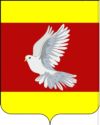 АДМИНИСТРАЦИЯ ГУЛЬКЕВИЧСКОГО ГОРОДСКОГО ПОСЕЛЕНИЯГУЛЬКЕВИЧСКОГО РАЙОНАПОСТАНОВЛЕНИЕот 22.12.2023                                                                                           № 950город ГулькевичиОб утверждении Положения о создании и содержании запасов материально-технических, продовольственных, медицинских и иных средств для сил гражданской обороны Гулькевичского городского поселения Гулькевичского района  В соответствии с Федеральным законом от 12 февраля 1998 г.                 № 28-ФЗ «О гражданской обороне», Федеральным законом от 6 октября 2003 г. № 131-ФЗ «Об общих принципах организации местного самоуправления в Российской Федерации», постановлением Правительства Российской Федерации от 27 апреля 2000 г. № 379 «О накоплении, хранении и использовании в целях гражданской обороны запасов материально-технических, медицинских, продовольственных и иных средств»,                        п о с т а н о в л я ю:Утвердить Положение о создании и содержании запасов материально-технических, продовольственных, медицинских и иных средств для сил гражданской обороны Гулькевичского городского поселения Гулькевичского района (приложение 1). 2. Утвердить номенклатуру и объем запасов материально-технических, продовольственных, медицинских и иных средств для сил гражданской обороны Гулькевичского городского поселения Гулькевичского района            (приложение  2).3. Организацию работы по созданию и содержанию запасов материально-технических, продовольственных, медицинских и иных средств для сил гражданской обороны возложить на отдел городской инфраструктуры, благоустройства, дорожно-транспортного хозяйства, гражданской обороны и чрезвычайных ситуаций администрации Гулькевичского городского поселения Гулькевичского района. 4. Признать утратившим силу постановление главы Гулькевичского городского поселения Гулькевичского района от 22 мая 2008 г. № 72 «О создании запасов материально-технических, продовольственных, медицинских и иных средств для обеспечения мероприятий гражданской обороны на территории Гулькевичского городского поселения Гулькевичского района».5. Опубликовать настоящее постановление в общественно-политической газете Гулькевичского района Краснодарского края «24 часа» и разместить на сайте Гулькевичского городского поселения Гулькевичского района в информационно-телекоммуникационной сети «Интернет».6.  Контроль за выполнением настоящего постановления возложить на заместителя главы Гулькевичского городского поселения Гулькевичского района, начальника управления жилищно-коммунального и дорожно-транспортного хозяйства Мурыгину М.В.7. Постановление вступает в силу после его официального опубликования.Глава Гулькевичского городского поселенияГулькевичского района                                                                      А.Г. Вересов                           Приложение 1                                                                      УТВЕРЖДЕНО                                                                      постановлением администрации                                                                      Гулькевичского городского поселения                                                                       Гулькевичского района                                                                       от 22.12.2023 № 950ПОЛОЖЕНИЕо создании и содержании материально-технических, продовольственных, медицинских и иных средств для сил гражданской обороны Гулькевичского городского поселения Гулькевичского района1. Настоящее Положение о создании и содержании запасов материально-технических, продовольственных, медицинских и  иных средств для сил гражданской обороны Гулькевичского городского поселения Гулькевичского района разработано в соответствии с Федеральными законами Российской Федерации от 12 февраля 1998 г. № 28-ФЗ «О гражданской обороне», от             6 октября 2003 г. № 131-ФЗ «Об общих принципах организации местного самоуправления в Российской Федерации», постановлением Правительства Российской Федерации от 27 апреля 2000 г. № 379 «О накоплении, хранении и использовании в целях гражданской обороны запасов материально-технических, продовольственных, медицинских и иных средств» и определяет объем, порядок накопления, хранения и использования в целях гражданской обороны запасов материально-технических, продовольственных, медицинских и иных средств в Гулькевичского городского поселения Гулькевичского района (далее – запасы).2. Запасы материально-технических, продовольственных, медицинских и иных средств создаются заблаговременно в целях экстренного привлечения в случае возникновения чрезвычайных ситуаций природного и техногенного характера и при ведении военных действий или вследствие этих действий и включают в запас материально-технических, продовольственных, медицинских и иных средств.	3. Запасы материально-технических средств включают в себя оборудование и другие средства, предусмотренные табелями оснащения спасательных служб и нештатных формирований по обеспечению выполнения мероприятий по гражданской обороне.Запасы продовольственных средств включают в себя крупы, муку, мясные, рыбные и растительные консервы, соль, сахар, чай и другие продукты.Запасы медицинских средств включают в себя лекарственные препараты, медицинские изделия.Запасы иных средств включают в себя вещевое имущество, средства связи и оповещения, средства радиационной, химической и биологической защиты, средства радиационной, химической и биологической разведки и радиационного контроля, отдельные виды топлива, спички, табачные изделия, свечи и другие средства.4. Накопление запасов осуществляется заблаговременно в мирное время по номенклатуре в специальном помещении (месте хранении).5. Номенклатура и объемы запасов определяются в соответствии с постановлением Правительства Российской Федерации от 27 апреля 2000 г.      № 379 «О накоплении, хранении и использовании в целях гражданской обороны запасов материально-технических, продовольственных, медицинских и иных средств», исходя из возможного характера возникновения чрезвычайных ситуаций природного и техногенного характера и при ведении военных действий на территории Гулькевичского городского поселения Гулькевичского района, величины возможного ущерба объектам экономики и инфраструктуры, природных, экономических и иных особенностей территорий, условий размещения организаций, а также норм минимально необходимой достаточности запасов. 6. Номенклатура и объемы запасов определяются исходя из норм оснащения в соответствии с планами гражданской обороны Гулькевичского городского поселения Гулькевичского района и объектов экономики, расположенных на территории Гулькевичского городского поселения Гулькевичского района. 7. Не допускается хранение запасов с истекшим сроком годности. Накапливаемые запасы, хранятся в условиях, отвечающих требованиям по обеспечению сохранности указанных запасов.Контроль за созданием, хранением и использованием запасов осуществляет отдел городской инфраструктуры, благоустройства, дорожно-транспортного хозяйства, гражданской обороны и чрезвычайных ситуаций администрации Гулькевичского городского поселения Гулькевичского района.8. Приобретаемые материальные ценности по качеству, таре и упаковке должны соответствовать требованиям ГОСТов, технических условий, нормативной технической документации, по которым ведется изготовление продукции. Качество материальных ценностей должно подтверждаться сертификатом качества, выдаваемым поставщиком (изготовителем).9. Запасы продовольственных средств создаются из расчета обеспечения продуктами пятьдесят человек на трое суток.10. Использование запасов производится на основании распоряжения администрации Гулькевичского городского поселения Гулькевичского района для обеспечения выполнения мероприятий по гражданской обороне с началом ведения гражданской обороны при введении военного положения, проведения аварийно-спасательных и других неотложных работ при возникновении чрезвычайных ситуаций природного и техногенного характера на территории Гулькевичского городского поселения Гулькевичского района. 11. Освежение запасов производится по истечении гарантийных сроков хранения (эксплуатации), выхода из строя в результате естественного износа в процессе эксплуатации и в результате морального старения. 12. Учет имущества, необходимого для проведения работ по ликвидации последствий чрезвычайных ситуаций и военного времени, ведется по номенклатуре в целях:своевременного предоставления достоверных данных о наличии и качественном состоянии материальных ценностей, необходимых для планирования и организации обеспечения выполнения мероприятий по гражданской обороне;контроля сохранности, законности, целесообразности и эффективности расходования (использования) материальных ценностей;подготовки исходных данных для составления отчетных документов, установленных табелями срочных донесений.13. Финансирование расходов по накоплению, хранению, использованию, техническому обслуживанию, пополнению и освежению муниципальных запасов осуществляется за счет и в пределах средств, предусмотренных в бюджете Гулькевичского городского поселения Гулькевичского района на гражданскую оборону, предупреждение и ликвидацию последствий чрезвычайных ситуаций и военного времени.                            Приложение 2                                                                      к постановлению администрации                                                                      Гулькевичского городского поселения                                                                       Гулькевичского района                                                                       от 22.12.2023 № 950НОМЕНКЛАТУРА И ОБЪЕМ ЗАПАСОВматериально-технических, продовольственных,медицинских и иных средств для сил гражданской обороныГулькевичского городского поселения Гулькевичского районаЗаместитель главы Гулькевичского городского поселения Гулькевичского района, начальник управления жилищно-коммунального и дорожно-транспортного хозяйства            М.В. Мурыгина№п/пНаименование материальных средствЕдиницаизмеренияКоличество(норматив)1234Запасы материально-технических средствЗапасы материально-технических средствЗапасы материально-технических средствЗапасы материально-технических средств1.Лопата штыковаяшт.52.Лопата совковаяшт.53.Ломшт.14.Кувалда шт.15.Мешки полиэтиленовыешт.1006.Топор шт.17.Ножовка шт.1Запас продовольственных средств из расчета на 3 суток (50 чел.)Запас продовольственных средств из расчета на 3 суток (50 чел.)Запас продовольственных средств из расчета на 3 суток (50 чел.)Запас продовольственных средств из расчета на 3 суток (50 чел.)1.Макаронные изделиягр.60002.Консервы мясныегр.225003.Консервы рыбныегр.150004.Растительные консервы гр.37 5005.Сахар гр.112506.Чайгр.3007.Соль поваренная пищеваягр.30008.Сухари из муки пшеничной 1 сорт (замена муки)гр.97509.Мука ржаная обдирнаягр.630010.Мука пшеничная 1 сортгр.4200Запасы медицинских средствЗапасы медицинских средствЗапасы медицинских средствЗапасы медицинских средств1.Лекарственные средства и медицинские изделиякомпл.50Запасы иных средствЗапасы иных средствЗапасы иных средствЗапасы иных средств1.Радиостанцияшт.22.Громкоговорительшт.63.Средства радиационной, химической и биологической защиты компл.14.Средства радиационной, химической и биологической разведки и радиационного контролякомпл.15.Автомобильный бензин АИ-92л.3806.Дизтопливол.207.Спичкикор.108.Сигаретышт.18009.Свечишт.20123410.Спальный мешокшт.5011.Противогаз шт.1